VSTUPNÍ ČÁSTNázev komplexní úlohy/projektuCAD 1 - skicaKód úlohy23-u-3/AD78Využitelnost komplexní úlohyKategorie dosaženého vzděláníH (EQF úroveň 3)L0 (EQF úroveň 4)M (EQF úroveň 4)Skupiny oborů23 - Strojírenství a strojírenská výrobaVazba na vzdělávací modul(y)CAD 1Kótování, zápis struktury povrchu EKótování, značení drsnostiZobrazovací metody a druhy promítáníZobrazování strojních součástí IZobrazování strojních součástí IIŠkolaStřední škola - Podorlické vzdělávací centrum, Dobruška, Pulická, DobruškaKlíčové kompetenceKompetence k učení, Kompetence k řešení problémů, Matematické kompetence, Digitální kompetenceDatum vytvoření08. 07. 2019 15:25Délka/časová náročnost - Odborné vzdělávání16Délka/časová náročnost - Všeobecné vzděláváníPoznámka k délce úlohyRočník(y)2. ročníkŘešení úlohyskupinovéDoporučený počet žáků15Charakteristika/anotaceÚloha obsahuje zadání různého provedení 2D skici se správným zadáváním geometrických vazeb a rozměrů.JÁDRO ÚLOHYOčekávané výsledky učeníÚlohu je možné využít v kurzu pro přípravu na zkoušku profesní kvalifikace23-026-H  OBSLUHA CNC OBRÁBĚCÍCH STROJŮ23-104-M  STROJÍRENSKÝ TECHNIK KONSTRUKTÉR23-104-M  STROJÍRENSKÝ TECHNIK PROJEKTANT23-104-M  STROJÍRENSKÝ TECHNIK TECHNOLOGŽák:správně skicuje včetně všech potřebných kót a geometrických určení skicuje přímky, kružnice, oblouky, úkosové částivolí vhodné kótyvyužívá symetrie (zrcadlení)vhodně umisťuje skicu do souřadného systémuprovede skici v .pdf formátu nebo v papírové forměSpecifikace hlavních učebních činností žáků/aktivit projektu vč. doporučeného časového rozvrhuMezi učební činnosti patří vlastní skicování s důrazem na přesnost provedení, uvedeném v zadáníStruktura zadání úlohy:Předloha zadání skici je ve formátu počítačového souboru  .pdf nebo je  použita papírová předloha.Učitel vede žáky k diskuzi o návrhu postupu práce při tvorbě skici, porovnává jednotlivé navrhované postupy, upozorňuje na dodržení přesnosti provedení a doporučuje vhodný postup práce.Problematické části postupu tvorby skici vysvětlí pomocí transparentní ukázky postupu páce.Učitel stanoví potřebný čas na vypracování úlohy.Učitel sleduje samostatnou práci žáků a případně koriguje tvorbu příslušných částí skiciUčitel ohodnotí správné provedení úlohy.Učitel s řízenou diskuzí žáků vysvětlí a předvede správné postupy práce.Metodická doporučeníTeoretická výuka představuje názorné předvedení způsobu a metod práce pro zhotovení zadané skici s uvedením možných postupů. Na teoretickou výuku bezprostředně navazuje výuka praktická, kdy žáci pod vedením učitele samostatně skicují.Způsob realizacePro získání potřebných znalostí a dovedností je využívána především metoda teoreticko-praktická, kdy každý žák pracuje na svém školním počítači s nainstalovaným software Solidworks.PomůckyOsobní počítač s nainstalovaným software SolikdworksVzorová zadání v .pdf formátu, nebo v papírové formě.VÝSTUPNÍ ČÁSTPopis a kvantifikace všech plánovaných výstupůŽáci skicují zadané úkoly a dodrží předepsané rozměry a geometrické vazby.Kritéria hodnoceníKritériem pro úspěšné zvládnutí zadané skici je správnost naskicovaných entit z hlediska rozměrů a také z hlediska zadaných geometrických vztahů. Zároveň je žákům vymezen čas pro jednotlivé skici.Klasifikace dle jednotlivých úkolů: prvků  úloh  skica 1-2Vypracování jednotlivých skic  Hodnoceno známkami:1 – přesné dodržení tvaru a rozměrů  a kót v daném čase2 -  drobné  odchylky tvarů či chyby rozměrů - kótování, nezvládnutí složitějších tvarů ve stanoveném čase3 – chyby některých tvarů a kótování, nezvládnutí složitějších tvarů a času, více než polovina správně4 – větší  chyby ,nezvládnutí složitějších tvarů, chyby v kótování  nedodržení času, více než třetina správně.5 – základní chyby tvaru, rozměrů, nesprávné nebo chybějící kótování , méně než třetina správných.Doporučená literaturaUčebnice: Základy práce v CAD systému SolidWorks. nápověda software, včetně uvedených výukových kurzůVideonávody na: www.modelmania.cz, www.mujsolidworks.czPoznámky1/ Úloha je určena pro řešení:SkupinovéDoporučený počet žáků: 15Předpokladem pro zvládnutí této úlohy je znalost kótováníObsahové upřesněníOV RVP - Odborné vzdělávání ve vztahu k RVPPřílohyZadani-Skica-1.docxZadani-Skica-2.docxMateriál vznikl v rámci projektu Modernizace odborného vzdělávání (MOV), který byl spolufinancován z Evropských strukturálních a investičních fondů a jehož realizaci zajišťoval Národní pedagogický institut České republiky. Autorem materiálu a všech jeho částí, není-li uvedeno jinak, je Milena Vilímková. Creative Commons CC BY SA 4.0 – Uveďte původ – Zachovejte licenci 4.0 Mezinárodní.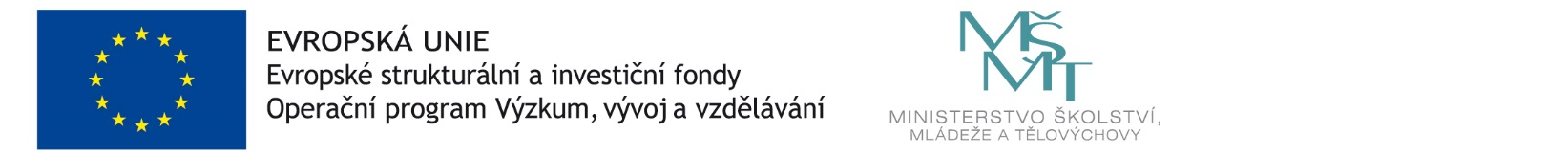 